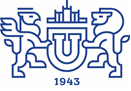 
18.10.2019Грант 10.07.  Стипендиальный конкурс фонда Владимира Потанина Благотворительный фонд Владимира ПотанинаКонкурс на получение именной стипендии – часть Стипендиальной программы Владимира Потанина. У него несколько целей:поддержать лучших студентов магистратуры наиболее динамично развивающихся российских вузов;создать благоприятные условия для их профессионального развития и роста их лидерского потенциала;оказать позитивное воздействие на развитие университетских сообществ и образовательной сферы в целом.ВозможностиС февраля до срока окончания обучения в магистратуре (но не более 6 месяцев для студентов второго года магистратуры и не более 18 месяцев для студентов первого года магистратуры) победителям конкурса будет выплачиваться именная стипендия в размере 20 тысяч рублей в месяц.Кто может участвовать:В конкурсе могут участвовать студенты I и II курса очной магистратуры вузов – участников программы.Кто не может участвовать в конкуре:студенты бакалавриата, специалитета, аспирантуры;студенты заочной, очно-заочной, вечерней и дистанционной форм обучения;действующие стипендиаты программы;действующие получатели поддержки Фонда по другим программам;студенты вузов, не являющихся участниками программы.Критерии отбораВ процессе отбора оценивается академический, интеллектуальный, творческий и лидерский потенциал соискателей. А также их мотивация к развитию, социальная активность, готовность брать на себя ответственность, осознание общественной значимости выбранной для учебы специальности. Все соискатели должны показать активную научно-исследовательскую работу в рамках своего направления.Предпочтение будет отдаваться участникам, имеющим по итогам обучения в бакалавриате / специалитете / на первом курсе магистратуры / в предыдущей магистратуре/ аспирантуре академическую успеваемость на отлично или на хорошо и отлично.Конкурс проходит в два этапа.Первый этап – заочный, на основании письменной заявки, включающей мотивационное письмо и научно-популярное эссе на тему предполагаемой магистерской диссертации.Второй этап – очный, в формате деловых игр, интервью, решения кейсов и других групповых и индивидуальных форм оценки.ГрафикПрием заявок на конкурс до 20 ноября 2019Объявление результатов заочного этапа до 20 декабря 2019Очные отборы - один день в период с 22 января по 10 февраля 2020Подведение итогов конкурса до 20 февраля 2020Объявление победителей конкурса не позднее 25 февраля 2020Министерство науки и высшего образования российской федерацииюжно-уральский государственный УНИВЕРСИТЕТУПРАВЛЕНИЕ МЕЖДУНАРОДНОГО СОТРУДНИЧЕСТВА